Выпуск №:132от 04.05.2022г.ИНФОРМАЦИОННЫЙ БЮЛЛЕТЕНЬМогочинского сельского поселенияМолчановского района Томской областиПостановления № 61-73с. Могочино 2022АДМИНИСТРАЦИЯ МОГОЧИНСКОГО СЕЛЬСКОГО ПОСЕЛЕНИЯМОЛЧАНОВСКИЙ РАЙОН, ТОМСКАЯ ОБЛАСТЬПОСТАНОВЛЕНИЕ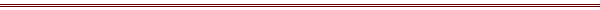 от 05 апреля 2022г.								№ 61с.МогочиноОб отмене постановления Об утверждении Положения о комиссии по приемке жилых помещений приобретаемыхдля детей-сирот и детей, оставшихся без попечения родителей, а также лиц из числа детей-сирот и детей, оставшихся без попечения родителей, формы Акта  приемки жилого помещения, приобретаемого для детей-сирот и лиц из их числа  в Могочинском сельском поселении и состава комиссииПОСТАНОВЛЯЮ:Отменить постановление №115 от 19.09.2017 года  «Об утверждении Положения о комиссии по приемке жилых помещений приобретаемых для детей-сирот и детей, оставшихся без попечения родителей, а также лиц из числа детей-сирот и детей, оставшихся без попечения родителей, формы Акта  приемки жилого помещения, приобретаемого для детей-сирот и лиц из их числа  в Могочинском сельском поселении и состава комиссии».Контроль по исполнению постановления оставляю за собой.3.   Настоящее Постановление вступает в силу со дня принятия.Исполняющий обязанности Главы Могочинского сельского поселения	____________       Е.В. ХарченкоАДМИНИСТРАЦИЯ МОГОЧИНСКОГО СЕЛЬСКОГО ПОСЕЛЕНИЯМОЛЧАНОВСКИЙ РАЙОН, ТОМСКАЯ ОБЛАСТЬПОСТАНОВЛЕНИЕот 07 апреля 2022 г.									№ 62с. МогочиноО создании патрульных,  патрульно-маневренных, маневренных и патрульно-контрольных групп на территории Могочинского сельского поселения 	В соответствии с Распоряжением Губернатора Томской области № 45-р от 13.03.2020 « О мероприятиях по охране лесов от пожаров на территории Томской области на 2020-2022 годы», в целях оперативного реагирования на возможные чрезвычайные ситуации, нарушения лесной сфере, в том числе с выжиганием сухой травянистой растительности: ПОСТАНОВЛЯЮ:1. Создать патрульную группу в следующем составе:Харченко Екатерина Викторовна – и.о. Главы Могочинского сельского поселения, тел. 8-952-888-68-24;Бибанина Людмила Анатольевна – специалист 2 категории, тел. 8-983-348-64-30;Шевченко Андрей Сергеевич – администратор с. Сулзат, тел. 8-952-159-38-07;2. Создать патрульно-маневренную группу в следующем составе:Харченко Екатерина Викторовна – и.о. Главы Могочинского сельского поселения, тел. 8-952-888-68-24;Бибанина Людмила Анатольевна – специалист 2 категории, тел. 8-983-348-64-30;Шевченко Андрей Сергеевич – администратор с. Сулзат, тел. 8-952-159-38-07;Веселкова Татьяна Владимировна – специалист, тел. 8-983-349-23-83;3. Создать маневренную группу в следующем составе:Харченко Екатерина Викторовна – и.о. Главы Могочинского сельского поселения, тел. 8-952-888-68-24;Шевченко Андрей Сергеевич – администратор с. Сулзат, тел. 8-952-159-38-07;Шутов Сергей Альбертович – водитель Администрации Могочинского сельского поселения, тел. 8-913-884-66-32;Артемьев Владимир Александрович - рабочий Администрации Могочинского сельского поселения, тел. 8-913-866-38-46;Харитонов Анатолий Олегович – техник – программист Администрации Могочинского сельского поселения, тел. 8-913-821-45-45;Соколова Наталья Николаевна – инспектор ПВУ; тел. 8-953-928-21-84;Струкова Наталья Николаевна - специалист 1 категории по учету и финансовому контролю – главный бухгалтер, тел. 8-913-889-22-29;Власюк Мария Викторовна– врач общей практики Могочинского ОВП, Горохов Сергей Владимирович – участковый уполномоченный полиции, тел. 8-906-949-15-76;Корнеева Светлана Павловна – директор Могочинского ДТ, тел. 8-952-175-25-24;Беляев Андрей Владимирович – депутат Могочинского сельского поселения, тел. 8-961-890-53-40;Малютин Александр Николаевич – член ДПД, тел. 8-913-842-38-70;Миков Сергей Иванович – член ДПД, тел. 8-923-421-00-50;Зенков Валерий Анатольевич – член ДПД, тел. 8-913-116-93-89;Соколов Андрей Владимирович – член ДПД, тел. 8-913-867-66-29;4. Создать патрульно-контрольную группу в следующем составе:Горохов Сергей Владимирович – участковый уполномоченный полиции, тел. 8-906-949-15-76;Беляев Андрей Владимирович – командир народной дружины, тел. 8- 923-426-32-36;Акулин Евгений Петрович – учитель МБОУ «Могочиснкой СОШ», тел. 8-913-840-48-04;Тельнов Александр Гавриилович – учитель МБОУ «Могочиснкой СОШ», тел. 8-913-805-11-13;Исайкин Михаил Иванович – водитель МБОУ «Могочиснкой СОШ», тел. 8-913-844-59-03;5. Контроль за исполнение настоящего постановления оставляю за собой.6. Настоящее постановление вступает в силу со дня его официального опубликования.И.о. Главы Могочинского сельского поселения 							Е.В. Харченко АДМИНИСТРАЦИЯ МОГОЧИНСКОГО СЕЛЬСКОГО ПОСЕЛЕНИЯМОЛЧАНОВСКИЙ РАЙОН, ТОМСКАЯ ОБЛАСТЬПОСТАНОВЛЕНИЕот 07апреля 2022 г.									№ 62с. МогочиноО присвоении адреса земельному участку 	Руководствуясь пунктом 21 статьи 14 Федерального закона от 06.10.2003 г. №131 ФЗ «Об общих принципах организации местного самоуправления в Российской Федерации», постановлением Правительства РФ от 19.11.2014г. №1221 «Об утверждении правил присвоения, изменения и аннулировании адресов» ПОСТАНОВЛЯЮ:Земельному участку для ведения личного подсобного хозяйства расположенному по адресу: Российская Федерация, Томская область, Молчановский муниципальный район, Могочинское сельское поселение, с. Могочино, ул. Кооперативная, рядом с земельным участком ул. Кооперативная, 7 кадастровый номер 70:10:0102001:328, присвоить адрес: Российская Федерация, Томская область, Молчановский муниципальный район, Могочинское сельское поселение, с. Могочино, ул. Кооперативная, 7а.И.о. Главы АдминистрацииМогочинского сельского поселения			Е.В.ХарченкоАДМИНИСТРАЦИЯ МОГОЧИНСКОГО СЕЛЬСКОГО ПОСЕЛЕНИЯМОЛЧАНОВСКИЙ РАЙОН, ТОМСКАЯ ОБЛАСТЬПОСТАНОВЛЕНИЕот 07  апреля 2022 г.									№ 63с.МогочиноОб утверждении адресного реестра       Руководствуясь Федеральным законом от 28.12.2013 №443-ФЗ «О федеральной информационной адресной системе и о внесении изменений в Федеральный закон "Об общих принципах организации местного самоуправления в Российской Федерации»,  Постановлением Правительства РФ от 22.05.2015 №492 «О составе сведений об адресах, в государственном адресном реестре, порядке межведомственного информационного взаимодействия при ведении государственного адресного реестра, о внесении изменений и признании утратившим силу некоторых актов Правительства Российской	 Федерации» по результатам проведенной инвентаризации ПОСТАНОВЛЯЮ:Утвердить реестр ранее присвоенных адресов, провести добавление объектов адресации, отсутствующих в Государственном адресном реестре (далее – ГАР), согласно приложению № 1 к данному постановлению.Разместить информацию об адресах и кадастровых номерах в ГАР.Ответственному за ввод адресных сведений Т.В.Веселковой внести данные сведения в ГАРИ.о. главы администрацииМогочинского сельского поселения				Е.В.ХарченкоАДМИНИСТРАЦИЯ МОГОЧИНСКОГО СЕЛЬСКОГО ПОСЕЛЕНИЯМОЛЧАНОВСКИЙ РАЙОН, ТОМСКАЯ ОБЛАСТЬПОСТАНОВЛЕНИЕот 07.04.2022 г.									№ 64с. МогочиноО присвоении адреса земельному участку 	Руководствуясь пунктом 21 статьи 14 Федерального закона от 06.10. 2003 г. №131 ФЗ «Об общих принципах организации местного самоуправления в Российской Федерации», постановлением Правительства РФ от 19.11.2014г. №1221 «Об утверждении правил присвоения, изменения и аннулировании адресов» ПОСТАНОВЛЯЮ:Земельному участку для ведения личного подсобного хозяйства, расположенному по улице Заводская 42 в с.Могочино, Молчановского района, Томской области присвоить адрес: Российская Федерация, Томская область, Молчановский муниципальный район, Могочинское сельское поселение, с.Могочино, ул.Заводская, 42/1.И.о. Главы АдминистрацииМогочинского сельского поселения			Е.В.ХарченкоИсполнитель:Бибанина Л.А,Тел. 33-1-32АДМИНИСТРАЦИЯ МОГОЧИНСКОГО СЕЛЬСКОГО ПОСЕЛЕНИЯМОЛЧАНОВСКИЙ РАЙОН, ТОМСКАЯ ОБЛАСТЬПОСТАНОВЛЕНИЕот 07.04.2022 г.									№ 65с. МогочиноО присвоении адреса земельному участку 	Руководствуясь пунктом 21 статьи 14 Федерального закона от 06.10. 2003 г. №131 ФЗ «Об общих принципах организации местного самоуправления в Российской Федерации», постановлением Правительства РФ от 19.11.2014г. №1221 «Об утверждении правил присвоения, изменения и аннулировании адресов» ПОСТАНОВЛЯЮ:Земельному участку для ведения личного подсобного хозяйства, расположенному по улице Заводская 42 в с.Могочино, Молчановского района, Томской области присвоить адрес: Российская Федерация, Томская область, Молчановский муниципальный район, Могочинское сельское поселение, с.Могочино, ул.Заводская, 42/2.И.о. Главы АдминистрацииМогочинского сельского поселения			Е.В.ХарченкоИсполнитель:Бибанина Л.А,Тел. 33-1-32АДМИНИСТРАЦИЯ МОГОЧИНСКОГО СЕЛЬСКОГО ПОСЕЛЕНИЯМОЛЧАНОВСКИЙ РАЙОН, ТОМСКАЯ ОБЛАСТЬПОСТАНОВЛЕНИЕот 08 апреля 2022 г.									№ 66с. МогочиноО перенумерации земельного участка 	Руководствуясь пунктом 21 статьи 14. Федерального закона от 06.10.2003 г. № 131 ФЗ «Об общих принципах организации местного самоуправления в Российской Федерации», постановлением Правительства РФ от 19.11.2014г. № 1221 «Об утверждении правил присвоения, изменения и аннулирования адресов»ПОСТАНОВЛЯЮ:          1.Изменить адрес земельного участка с кадастровым номером 70:10:0102002:99 по адресу: Томская область, Молчановский район, с. Могочино, ул. Дзержинского, 18 на адрес: Российская Федерация, Томская область, Молчановский муниципальный район, Могочинское сельское поселение, с. Могочино, ул. Дзержинского, 18/1.	2.Постановление подлежит опубликованию в информационном бюллетене.	3.Контроль по исполнению постановления возложить на специалиста 2 категории Администрации Могочинского сельского поселения.И.о.Главы Могочинскогосельского поселения							Е.В.ХарченкоАДМИНИСТРАЦИЯ МОГОЧИНСКОГО СЕЛЬСКОГО ПОСЕЛЕНИЯМОЛЧАНОВСКИЙ РАЙОН, ТОМСКАЯ ОБЛАСТЬПОСТАНОВЛЕНИЕот 08 апреля 2022 г.									№ 67с. МогочиноО перенумерации земельного участка 	Руководствуясь пунктом 21 статьи 14. Федерального закона от 06.10.2003 г. № 131 ФЗ «Об общих принципах организации местного самоуправления в Российской Федерации», постановлением Правительства РФ от 19.11.2014г. № 1221 «Об утверждении правил присвоения, изменения и аннулирования адресов»ПОСТАНОВЛЯЮ:          1.Изменить адрес земельного участка с кадастровым номером 70:10:0102001:162 по адресу: Томская область, Молчановский район, с. Могочино, ул. Заводская, 42 на адрес: Российская Федерация, Томская область, Молчановский муниципальный район, Могочинское сельское поселение, с. Могочино, ул. Заводская, 40.	2.Постановление подлежит опубликованию в информационном бюллетене.	3.Контроль по исполнению постановления возложить на специалиста 2 категории Администрации Могочинского сельского поселения.И.о. Главы Могочинскогосельского поселения							Е.В.ХарченкоАДМИНИСТРАЦИЯ МОГОЧИНСКОГО СЕЛЬСКОГО ПОСЕЛЕНИЯМОЛЧАНОВСКИЙ РАЙОН, ТОМСКАЯ ОБЛАСТЬПОСТАНОВЛЕНИЕот 18 апреля 2022 г.									№ 68с. МогочиноО присвоении адреса земельному участку 	Руководствуясь пунктом 21 статьи 14 Федерального закона от 06.10.2003 г. №131 ФЗ «Об общих принципах организации местного самоуправления в Российской Федерации», постановлением Правительства РФ от 19.11.2014г. №1221 «Об утверждении правил присвоения, изменения и аннулировании адресов» ПОСТАНОВЛЯЮ:Земельному участку для строительной промышленности расположенному по адресу: Российская Федерация, Томская область, Молчановский муниципальный район, Могочинское сельское поселение, с. Сулзат, ул. Диспетчерская, рядом с земельным участком ул. Диспетчерская, 22 кадастровый номер 70:10:00000000:81, присвоить адрес: Российская Федерация, Томская область, Молчановский муниципальный район, Могочинское сельское поселение, с. Сулзат, ул. Диспетчерская, 24.И.о. Главы АдминистрацииМогочинского сельского поселения			Е.В.ХарченкоИсполнитель:Бибанина Л.А.33-1-32АДМИНИСТРАЦИЯ МОГОЧИНСКОГО СЕЛЬСКОГО ПОСЕЛЕНИЯМОЛЧАНОВСКИЙ РАЙОН, ТОМСКАЯ ОБЛАСТЬПОСТАНОВЛЕНИЕот 18 апреля 2022 г.									№ 69с. МогочиноО присвоении адреса земельному участку 	Руководствуясь пунктом 21 статьи 14 Федерального закона от 06.10.2003 г. №131 ФЗ «Об общих принципах организации местного самоуправления в Российской Федерации», постановлением Правительства РФ от 19.11.2014г. №1221 «Об утверждении правил присвоения, изменения и аннулировании адресов» ПОСТАНОВЛЯЮ:Земельному участку для производственной деятельности расположенному по адресу: Российская Федерация, Томская область, Молчановский муниципальный район, Могочинское сельское поселение, с. Сулзат, ул. Диспетчерская, рядом с земельным участком ул. Диспетчерская, 22 кадастровый номер 70:10:00000000:81, присвоить адрес: Российская Федерация, Томская область, Молчановский муниципальный район, Могочинское сельское поселение, с. Сулзат, ул. Диспетчерская, 26.И.о. Главы АдминистрацииМогочинского сельского поселения			Е.В.ХарченкоИсполнитель:Бибанина Л.А.33-1-32АДМИНИСТРАЦИЯ МОГОЧИНСКОГО СЕЛЬСКОГО ПОСЕЛЕНИЯМОЛЧАНОВСКИЙ РАЙОН, ТОМСКАЯ ОБЛАСТЬПОСТАНОВЛЕНИЕ18.04. 2022 г.									№ 71с. МогочиноО проведении на территории Могочинского сельского поселения месячника по благоустройству и санитарной очистке В целях реализации Федерального закона от 30.03.1999 №52-ФЗ «О санитарно - эпидемиологическом благополучии населения, решения совета Могочинского сельского поселения от 01.09.2017 № 155 «Об утверждении правил благоустройства территорий муниципального образования Могочинское сельское поселение»:ПОСТАНОВЛЯЮ:Провести с 20 апреля 2022 года по 20 мая 2022 года месячник по благоустройству и санитарной очистке территории Могочинского сельского поселения;Объявить 22 апреля, 29 апреля, 6 мая 2022 года - днями проведения субботника на территории Могочинского сельского поселения;Для организованного проведения субботников по благоустройству и подведению итогов создать рабочую комиссию согласно (приложение №1).Руководителям учреждений, организаций и владельцам торговых точек навести надлежащий порядок за закрепленными территориями.Согласно Правил благоустройства и санитарного состояния населенных пунктов нарушениями являются: наличие «за красной линией» улицы посторонних предметов – дров, сена, мусора и грязи, а также   устройство несанкционированных свалок.И.о.Главы Могочинскогосельского поселения							Е.В.ХарченкоИсполнитель:Бибанина Л.А.8(38256)3313Приложение № 1к постановлению Администрации Могочинского сельского поселения от 18.04.2022 г. № 71Состав комиссиипо проведению итогов месячника по благоустройствуПредседатель комиссии:Харченко Екатерина Викторовна – И.о. Главы Могочинского сельского  поселенияЧлены комиссии :Бибанина Людмила Анатольевна – специалист 2 категорииВеселкова Татьяна Владимировна - специалист Администрации Могочинского сельского поселенияШевченко Андрей Сергеевич - администратор с. СулзатЛидина Дарья Геннадьевна - депутат Совета с.ИгрековоСоколова Алевтина Степановна – председатель Совета Ветеранов с. МогочиноБеляев Андрей Владимирович – депутат Совета депутатов Могочинского сельского поселения.АДМИНИСТРАЦИЯ МОГОЧИНСКОГО СЕЛЬСКОГО ПОСЕЛЕНИЯМОЛЧАНОВСКИЙ РАЙОН, ТОМСКАЯ ОБЛАСТЬПОСТАНОВЛЕНИЕ     24 апреля 2022 года				 	                			     №  72О внесении изменений в постановление Администрации Могочинского сельского поселения от 08.11.2016 № 216 «Об утверждении муниципальной программы «Профилактика терроризма и экстремизма, а также минимизации и (или) ликвидации последствий проявлений терроризма и экстремизма на территории муниципального образования Могочинское сельское поселение на 2017-2023 гг.»ПОСТАНОВЛЯЮ:1. Раздел 3 изложить в следующей редакции:Последовательное обеспечение конституционных прав, гарантирующих равенство граждан любой расы и национальности, а также свободу вероисповедания; - утверждение общероссийских гражданских и историко-культурных ценностей, поддержание российского патриотизма и многокультурной природы российского государства и российского народа как гражданской нации; последовательное и повсеместное пресечение проповеди нетерпимости и насилия.В сфере культуры и воспитании молодежи: - утверждение концепции многокультурности и многоукладности российской жизни;- развитие воспитательной и просветительской работы с детьми и молодежью о принципах поведения в вопросах веротерпимости и согласия, в том числе в отношениях с детьми и подростками;- реагирование на случаи проявления среди детей и молодежи негативных стереотипов, межэтнической розни и личностного унижения представителей других национальностей и расового облика;- пресечение деятельности и запрещение символики экстремистских групп и организаций на территории поселения; - индивидуальная работа с теми, кто вовлечен в деятельность подобных групп или разделяет подобные взгляды; - расширение для детей и молодежи экскурсионно-туристической деятельности для углубления их знаний о стране и ее народах; - развитие художественной самодеятельности на основе различных народных традиций и культурного наследия, а также создание современных мультимедийных продуктов о культурном многообразии России.-  пресечение среди несовершеннолетних пропаганды насилия и жестокости, совершения массовых убийств в образовательных организациях, унижения и издевательства над сверстниками, нацистскую идеологию («колумбайн», («скулшуринг»),  признанное террористическим движением, «буллинг», «кибербуллинг», «АУЕ», «А.С.А.В. Злая молодежь», «Братва рвется к власти», «ОФ»(около футбола) и другие).»2.  Пункт 1 раздела 6 Приложения 2 (Муниципальной программы), изложить в следующей редакции:3. Опубликовать настоящее постановление в официальном печатном издании «Информационный бюллетень» и разместить на официальном сайте Муниципального образования Могочинское сельское поселение в сети «Интернет» по адресу http://www.mogochino.ru/.4. Контроль за исполнением настоящего распоряжения оставляю за собой.5. Настоящее постановление вступает в силу с момента подписания.И.о. Главы Могочинского сельского поселения								Е.В. Харченко АДМИНИСТРАЦИЯ МОГОЧИНСКОГО СЕЛЬСКОГО ПОСЕЛЕНИЯМОЛЧАНОВСКИЙ РАЙОН, ТОМСКАЯ ОБЛАСТЬПОСТАНОВЛЕНИЕот 22 апреля 2022 г.									№ 73с. МогочиноО перенумерации земельного участка 	Руководствуясь пунктом 21 статьи 14. Федерального закона от 06.10.2003 г. № 131 ФЗ «Об общих принципах организации местного самоуправления в Российской Федерации», постановлением Правительства РФ от 19.11.2014г. № 1221 «Об утверждении правил присвоения, изменения и аннулирования адресов»ПОСТАНОВЛЯЮ:          1.Изменить адрес земельного участка с кадастровым номером 70:10:0102002:110 по адресу: Томская область, Молчановский район, с. Могочино, ул. Дзержинского, 25 на адрес: Российская Федерация, Томская область, Молчановский муниципальный район, Могочинское сельское поселение, с. Могочино, ул. Дзхержинского, 25/1.	2.Постановление подлежит опубликованию в информационном бюллетене.	3.Контроль по исполнению постановления возложить на специалиста 2 категории Администрации Могочинского сельского поселения.И.о. Главы Могочинскогосельского поселения							Е.В.Харченко1Изготовление печатных памяток по тематике противодействия терроризму и экстремизму и размещение плакатов по профилактике терроризма и экстремизма на территории поселений2017- 
2024500,00---Администрация Могочинского сельского поселения